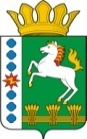 КОНТРОЛЬНО-СЧЕТНЫЙ ОРГАН ШАРЫПОВСКОГО РАЙОНАКрасноярского краяЗаключениена проект Постановления администрации Шарыповского района «О внесении изменений в Постановление администрации Шарыповского района от 30.10.2013 № 846-п «Об утверждении муниципальной программы «Развитие образования Шарыповского района» (в ред. от 26.11.2018 № 815-п, от 06.05.2019 № 184-п)25 сентября  2019 год 							              № 100Настоящее экспертное заключение подготовлено Контрольно – счетным органом Шарыповского района на основании ст. 157 Бюджетного  кодекса Российской Федерации, ст. 9 Федерального закона от 07.02.2011 № 6-ФЗ «Об общих принципах организации и деятельности контрольно – счетных органов субъектов Российской Федерации и муниципальных образований», ст. 15 Решения Шарыповского районного Совета депутатов от 20.09.2012 № 31/289р «О внесении изменений и дополнений в Решение Шарыповского районного Совета депутатов от 21.06.2012 № 28/272р «О создании Контрольно – счетного органа Шарыповского района» (в ред. от 20.03.2014 № 46/536р, от  25.09.2014 № 51/573р, от 26.02.2015 № 56/671р) и в соответствии со стандартом организации деятельности Контрольно-счетного органа Шарыповского района СОД 2 «Организация, проведение и оформление результатов финансово-экономической экспертизы проектов Решений Шарыповского районного Совета депутатов и нормативно-правовых актов по бюджетно-финансовым вопросам и вопросам использования муниципального имущества и проектов муниципальных программ» утвержденного приказом Контрольно-счетного органа Шарыповского района от 16.12.2013 № 29.Представленный на экспертизу проект Постановления администрации Шарыповского района «О внесении изменений в Постановление администрации Шарыповского района от 30.10.2013 № 846-п «Об утверждении муниципальной программы «Развитие образования Шарыповского района» (в ред. от 26.11.2018 № 815-п, от 06.05.2019 № 184-п) направлен в Контрольно – счетный орган Шарыповского района 23 сентября 2019 года. Разработчиком данного проекта муниципальной программы является муниципальное казенное учреждение «Управление образования Шарыповского района».Основанием для разработки муниципальной программы является:- постановление администрации Шарыповского района от 30.07.2013 № 540-п «Об утверждении Порядка принятия решений о разработке муниципальных программ Шарыповского района, их формировании и реализации» (в ред. от 29.06.2015 № 407-п, от 05.12.2016 № 535-п);- распоряжение администрации Шарыповского района от 02.08.2013  № 258-р «Об утверждении перечня муниципальных программ Шарыповского района» (в ред. от 29.07.2014 № 293а-р, от 17.06.2016 № 235-р, от 01.08.2017 № 283-р).Исполнитель муниципальной программы муниципальное казенное учреждение «Управление образования Шарыповского района».Соисполнители муниципальной программы:- администрация Шарыповского района;- муниципальное казенное учреждение «Управление спорта, туризма и молодежной политики Шарыповского района»;- муниципальное казенное учреждение «Управление культуры Шарыповского района»;- администрация Шарыповского района.Подпрограммы муниципальной программы:Развитие дошкольного, общего и дополнительного образования детей.Организация отдыха и оздоровления детей Шарыповского района.Обеспечение реализации муниципальной программы в области образования.Мероприятие муниципальной программы:Осуществление государственных полномочий по организации и осуществлению деятельности по опеке и попечительству в отношении несовершеннолетних за счет средств краевого бюджета;Обеспечение жилыми помещениями детей – сирот и детей, оставшихся без попечения родителей, лиц из числа детей – сирот и детей, оставшихся без попечения родителей.Цель муниципальной программы – обеспечение высокого качества образования, соответствующего потребностям граждан и перспективным задачам развития экономики Шарыповского района, отдых и оздоровление детей в летний период.Мероприятие проведено 23-25 сентября 2019 года.В ходе подготовки заключения Контрольно – счетным органом Шарыповского района были проанализированы следующие материалы:- проект Постановления администрации Шарыповского района «О внесении изменений в Постановление администрации Шарыповского района от 30.10.2013 № 846-п «Об утверждении муниципальной программы «Развитие образования Шарыповского района» (в ред. от 26.11.2018 № 815-п, от 06.05.2019 № 184-п);- паспорт муниципальной программы «Развитие образования Шарыповского района».Рассмотрев представленные материалы к проекту Постановления муниципальной программы «Развитие образования Шарыповского района» установлено следующее:В соответствии с проектом паспорта Программы происходит изменение по строке (пункту) «Ресурсное обеспечение муниципальной программы», после внесения изменений строка  будет читаться:Увеличение бюджетных ассигнований в сумме 19 683 141,00 руб. (1,58%), в том числе:- увеличение за счет средств краевого бюджета в сумме 18 062 632,00 руб. (2,35%);- уменьшение за счет средств районного бюджета в сумме 1 220 116,00 руб. (0,30%);- увеличение за счет средств внебюджетных источников в сумме 2 840 625,00 руб. (4,08%).Вносятся изменения в подпрограмму «Развитие дошкольного, общего и дополнительного образования» по строке (пункту) «Объемы и источники финансирования подпрограммы».После внесения изменений, строка будет читаться:Увеличение  бюджетных ассигнований по подпрограмме «Развитие дошкольного, общего и дополнительного образования» в сумме 16 977 146,00 руб. (1,50%), в том числе:увеличение бюджетных ассигнований за счет средств краевого бюджета в сумме 17 931 328,00 руб. (2,39%), из них:- увеличение в сумме 793 440,00 руб. по мероприятию 1.1.2 «Обеспечение государственных гарантий реализации прав на получение общедоступного и бесплатного дошкольного образования в муниципальных дошкольных образовательных организациях, общедоступного и бесплатного дошкольного образования в муниципальных общеобразовательных организациях в части обеспечения деятельности административно-хозяйственного, учебно-вспомогательного персонала и иных категорий работников образовательных организаций, участвующих в реализации общеобразовательных программ в соответствии с федеральными государственными образовательными стандартами»;- увеличение в сумме 1 313 100,00 руб. по мероприятию 1.1.3 «Обеспечение государственных гарантий прав граждан на получение общедоступного и бесплатного дошкольного образования в муниципальных дошкольных образовательных организациях, общедоступного и бесплатного дошкольного образования, в муниципальных общеобразовательных организациях за исключением обеспечения деятельности административно-хозяйственного, учебно-вспомогательного персонала и иных категорий работников образовательных организаций, участвующих в реализации общеобразовательных программ в соответствии с федеральными государственными образовательными стандартами»;- увеличение в сумме 1 299 469,00 руб. по мероприятию 1.1.5  «Региональные выплаты и выплаты, обеспечивающие уровень заработной платы работников бюджетной сферы не ниже размера минимальной заработной платы (минимального размера оплаты труда)» в связи с приведением в соответствие с Постановлением администрации Шарыповского района от 29.01.2019 № 34-п «Об утверждении распределения в 2019 году краевой субсидии между главными распорядителями средств районного бюджета и поселениями, входящими в состав Шарыповского района на частичное финансирование (возмещение) расходов на региональные выплаты и выплаты, обеспечивающие уровень заработной платы работников бюджетной сферы не ниже размера минимальной заработной платы (минимального размера оплаты труда)» (в ред. от 24.06.2019 № 273-п);- увеличение в сумме 7 500 000,00 руб. по мероприятию 1.4.7.1 «Осуществление (возмещение) расходов, направленных на развитие и повышение качества работы муниципальных учреждений, предоставление новых муниципальных услуг, повышение их качества за счет средств краевого бюджета»;- добавлено новое мероприятие 1.4.9 «Содействие развитию налогового потенциала» в сумме 539 082,00 руб.;- уменьшение в сумме 2 269 600,00 руб. по мероприятию 2.1.2 «Обеспечение государственных гарантий прав на получение общедоступного и бесплатного начального общего, основного общего, среднего общего образования в муниципальных общеобразовательных организациях, обеспечение дополнительного образования детей в муниципальных общеобразовательных организациях за исключением обеспечения деятельности административно-хозяйственного, учебно-вспомогательного персонала и иных категорий работников образовательных организаций, участвующих в реализации общеобразовательных программ в соответствии с федеральными государственными образовательными стандартами, за счет средств краевого бюджета»;- увеличение в сумме 450 900,00 руб. по мероприятию 2.1.3 «Обеспечение государственных гарантий реализации прав на получение общедоступного и бесплатного начального общего, основного общего, среднего общего образования в муниципальных общеобразовательных организациях, обеспечение дополнительного образования детей в муниципальных общеобразовательных организациях в части обеспечения деятельности административно-хозяйственного, учебно-вспомогательного персонала и иных категорий работников образовательных организаций, участвующих в реализации общеобразовательных программ в соответствии с федеральными государственными образовательными стандартами»;- увеличение в сумме 3 641 705,00 руб. по мероприятию 2.1.5 «Региональные выплаты и выплаты, обеспечивающие уровень заработной платы работников бюджетной сферы не ниже размера минимальной заработной платы (минимального размера оплаты труда) за счет средств краевого бюджета»;- добавлено в сумме 3 600,00 руб. по мероприятию 2.1.6.1 «Проведение мероприятий, направленных на обеспечение безопасного участия детей в дорожном движении за счет средств краевого бюджета»;- увеличение в сумме 666 000,00 руб. по мероприятию 2.5.16.1 «Развитие инфраструктуры общеобразовательных учреждений за счет средств краевого бюджета»;- увеличение в сумме 1 874 100,00 руб. по мероприятию 2.5.17.1 «Осуществление (возмещение) расходов, направленных на развитие и повышение качества работы муниципальных учреждений, предоставление новых муниципальных услуг, повышение их качества за счет средств краевого бюджета»;- увеличение в сумме 340 732,00 руб.  по мероприятию 3.1.3 «Региональные выплаты и выплаты, обеспечивающие уровень заработной платы работников бюджетной сферы не ниже размера минимальной заработной платы (минимального размера оплаты труда) за счет средств краевого бюджета»;- увеличение в сумме 635 000,00 руб. по мероприятию 3.1.4 «Обеспечение государственных гарантий реализации прав на получение общедоступного и бесплатного начального общего, основного общего, среднего общего образования в муниципальных общеобразовательных организациях, обеспечение дополнительного образования детей в муниципальных общеобразовательных организациях за исключением обеспечения деятельности административно-хозяйственного, учебно-вспомогательного персонала и иных категорий работников образовательных организаций, участвующих в реализщации общеобразовательных программ в соответствии с федеральными государственными образовательными стандартами за счет средств краевого бюджета»;- увеличение в сумме 1 034 700,00 руб. по мероприятию 3.1.5 «Средства на увеличение размеров оплаты труда педагогических работников муниципальных учреждений дополнительного образования, реализующих программы дополнительного образования детей, и непосредственно осуществляющих тренировочный процесс работников муниципальных спортивных школ, спортивных школ олимпийского резерва, реализующих программы спортивной подготовки»;- добавлено новое мероприятие 3.1.6 «Персональные выплаты, устанавливаемые в целях повышения оплаты труда молодым специалистам, на персональные выплаты, устанавливаемые с учетом опыта работы при наличии ученой степени, почетного звания, нагрудного знака (значка) за счет средств краевого бюджета» в сумме 109 100,00 руб.Перераспределены бюджетные ассигнования по следующим мероприятиям:- по мероприятию 1.1.2 «Обеспечение государственных гарантий реализации прав на получение общедоступного и бесплатного дошкольного образования в муниципальных дошкольных образовательных организациях, общедоступного и бесплатного дошкольного образования в муниципальных общеобразовательных организациях в части обеспечения деятельности административно-хозяйственного, учебно-вспомогательного персонала и иных категорий работников образовательных организаций, участвующих в реализации общеобразовательных программ в соответствии с федеральными государственными образовательными стандартами за счет средств краевого бюджета» с ВР 621 на ВР 611 в сумме 996 601,54 руб.;- по мероприятию 1.1.3 «Обеспечение государственных гарантий прав на получение общедоступного и бесплатного дошкольного образования в муниципальных дошкольных образовательных организациях, общедоступного и бесплатного дошкольного образования, в муниципальных общеобразовательных организациях за исключением обеспечения деятельности административно-хозяйственного, учебно-вспомогательного персонала и иных категорий работников образовательных организаций, участвующих в реализации общеобразовательных программ в соответствии с федеральными государственными образовательными стандартами за счет средств краевого бюджета» с ВР 621 на ВР 611 в сумме 1 825 998,66 руб.;- по мероприятию 1.1.5 «Региональные выплаты и выплаты, обеспечивающие уровень заработной платы работников бюджетной сферы не ниже размера минимальной заработной платы (минимального размера оплаты труда) за счет средств краевого бюджета» с ВР 621 на ВР 611 в сумме 18 079,53 руб.уменьшение бюджетных ассигнований за счет средств районного бюджета в сумме 1 193 616,00 руб. (1,50%), в том числе:- уменьшение бюджетных ассигнований в 2020 году по мероприятию 2.5.1 «Осуществление расходов капитального характера, решение социально-значимых вопросов и обеспечение софинансирования расходов (за счет средств районного бюджета)» на сумму 1 917 600,00 руб.;- увеличение в сумме 697 484,00 руб. по мероприятию 2.5.18.2 «Создание в общеобразовательных организациях, расположенных в сельской местности, условий для занятий физической культурой и спортом за счет средств районного бюджета»;- увеличение в сумме 29 660,00 руб. по мероприятию 1.4.3 «Приобретение и установка системы видеонаблюдения в зданиях образовательных учреждений за счет средств районного бюджета»;- увеличение в сумме 210 000,00 руб. по мероприятию 1.4.6 «Изготовление ПСД с целью проведения капитального ремонта в помещениях зданий образовательных учреждений за счет средств районного бюджета»;- увеличение в сумме 36 000,00 руб. по мероприятию 1.4.8 «Проведение проверки достоверности определения сметной стоимости капитальных ремонтов объектов капитального строительства за счет средств районного бюджета»;- уменьшение в сумме 96 013,00 руб. по мероприятию 2.5.1 «Осуществление расходов капитального характера, решение социально-значимых вопросов и обеспечение софинансирования расходов (за счет средств районного бюджета)»;- уменьшение в сумме 46 086,95 руб. по мероприятию 2.5.4 «Замена оконных блоков в помещениях зданий образовательных учреждений за счет средств районного бюджета»;- уменьшение в сумме 77 987,00 руб. по мероприятию 2.5.6 «Текущий ремонт санитарных узлов в помещениях зданий образовательных учреждений за счет средств районного бюджета»;- уменьшение в сумме 41 660,00 руб. по мероприятию 2.5.7 «Приобретение и установка станции очистки воды в помещениях зданий образовательных учреждений за счет средств районного бюджета»;- уменьшение в сумме 13 913,05 руб. по мероприятию 2.5.19 «Текущий ремонт системы водоснабжения и канализации в помещениях зданий образовательных учреждений за счет средств районного бюджета»;- уменьшение в сумме 451 193,00 руб. по мероприятию 2.5.6 «Текущий ремонт санитарных узлов в помещениях зданий образовательных учреждений за счет средств районного бюджета»;- уменьшение в сумме 25 000,00 руб. по мероприятию 2.5.9 «Изготовление технических заключений по обследованию технических конструкций в помещениях зданий образовательных учреждений за счет средств районного бюджета»;- уменьшение в сумме 50 000,00 руб. по мероприятию 2.5.13 «Приобретение строительных материалов для нужд образовательных учреждений за счет средств районного бюджета»;- увеличение в сумме 248 803,00 руб. по мероприятию 2.5.7 «Приобретение и установка станции очистки воды в помещениях зданий образовательных учреждений за счет средств районного бюджета»;- увеличение в сумме 142 390,00 руб. по мероприятию 2.5.19 «Текущий ремонт системы водоснабжения и канализации в помещениях зданий образовательных учреждений за счет средств районного бюджета»;- увеличение в сумме 135 000,00 руб. по мероприятию 2.5.10 «Изготовление ПСД с целью проведения капитального ремонта в помещениях зданий образовательных учреждений за счет средств районного бюджета»;- уменьшение в сумме 131 000,00 руб. по мероприятию 2.5.13 «Приобретение строительных материалов для нужд образовательных учреждений за счет средств районного бюджета»;- увеличение в сумме 110 000,00 руб. по мероприятию 2.5.20 «Приобретение оборудования для системы отопления в помещениях зданий образовательных учреждений за счет средств районного бюджета»;- увеличение в сумме 210 000,00 руб. по мероприятию 2.5.20 «Приобретение оборудования для системы отопления в помещениях зданий образовательных учреждений за счет средств районного бюджета»;- уменьшение в сумме 447 423,00 руб. по мероприятию  2.5.7 «Приобретение и установка станции очистки воды в помещениях зданий образовательных учреждений за счет средств районного бюджета»;- уменьшение в сумме 3 885,70 руб. по мероприятию  2.5.19 «Текущий ремонт системы водоснабжения и канализации в помещениях зданий образовательных учреждений за счет средств районного бюджета»;- увеличение в сумме 204 460,70 руб. по мероприятию 2.5.1 «Осуществление расходов капитального характера, решение социально-значимых вопросов и обеспечение софинансирования расходов (за счет средств районного бюджета)»;- увеличение в сумме 127 000,00 руб. по мероприятию 2.5.13 «Приобретение строительных материалов для нужд образовательных учреждений за счет средств районного бюджета»;- увеличение в сумме 37 000,00 руб. по мероприятию 2.5.23 «Огнезащитная обработка деревянных конструкций кровли зданий, сооружений, пристроек к зданиям образовательных учреждений за счет средств районного бюджета»;- увеличение в сумме 72 848,00 руб. по мероприятию 2.5.24 «Замена дверных блоков в помещениях электрощитовых зданий образовательных учреждений за счет средств районного бюджета»;- увеличение в сумме 10 000,00 руб. по мероприятию 2.5.25 «Приобретение полиэтиленовых труб для системы водоснабжения в помещениях зданий образовательных учреждений за счет средств районного бюджета»..Перераспределены бюджетные ассигнования по следующим мероприятиям:- по мероприятию 1.1.1 «Обеспечение деятельности (оказание услуг) подведомственных учреждений за счет средств районного бюджета» с ВР 621 на ВР 611 в сумме  2 272 755,96 руб.;- в сумме 135 519,83 руб. с мероприятия 2.3 «Предоставление субсидии некоммерческим организациям, не являющимися муниципальными учреждениями на обеспечение питанием без взимания платы обучающихся в частных общеобразовательных организациях, находящихся на территории Шарыповского района, по имеющим государственную аккредитацию основным общеобразовательным программам» на мероприятие 2.1.4 «Реализация государственных полномочий по обеспечению питанием обучающихся в муниципальных и частных общеобразовательных организациях, по имеющим государственную аккредитацию по основным общеобразовательным программам, без взимания платы»;- в сумме 1 800,00 руб. с мероприятия 2.5.6 «Текущий ремонт санитарных узлов в помещениях зданий образовательных учреждений за счет средств районного бюджета» на мероприятие 2.1.6.2 «Проведение мероприятий, направленных на обеспечение безопасного участия детей в дорожном движении за счет средств районного бюджета»;- в сумме 36 000,00 руб. с мероприятия 2.5.1 «Осуществление расходов капитального характера, решение социально-значимых вопросов и обеспечение софинансирования расходов (за счет средств районного бюджета)» на мероприятие 2.5.22 «Проведение проверки достоверности определения сметной стоимости капитальных ремонтов объектов капитального строительства за счет средств районного бюджета»;- в сумме 70 000,00 руб. с мероприятия 3.1.2 «Предоставление субсидии социально ориентированным некоммерческим организациям Шарыповского района на конкурсной основе на финансирование расходов, связанных с реализацией культурных проектов (мероприятий)» на мероприятие 3.1.1 «Обеспечение деятельности (оказание услуг) подведомственных учреждений за счет средств районного бюджета».увеличение бюджетных ассигнований за счет средств внебюджетных источников в сумме 239 434,00 руб. (0,99%) по мероприятию 2.4 «Обеспечение деятельности подведомственных учреждений за счет средств от оказания платных услуг».Перераспределение бюджетных ассигнований по мероприятию 1.3 «Обеспечение деятельности подведомственных учреждений за счет средств от оказания платных услуг» с ВР 621 на ВР 611 в сумме 341 609,40 руб.Вносятся изменения в подпрограмму «Организация отдыха и оздоровления детей Шарыповского района» по строке (пункту) «Объемы и источники финансирования подпрограммы».После внесения изменений, строка будет читаться:Увеличение бюджетных ассигнований по подпрограмме «Организация отдыха и оздоровления детей Шарыповского района» в сумме 2 601 191,00 руб. (4,77%) по мероприятию 4.1  «Организация отдыха детей и их оздоровления за счет средств от оказания платных услуг».Вносятся изменения в подпрограмму «Обеспечение реализации муниципальной программы в области образования» по строке (пункту) «Объемы и источники финансирования подпрограммы».После внесения изменений, строка будет читаться:Уменьшение бюджетных ассигнований по подпрограмме «Обеспечение реализации муниципальной программы в области образования» в сумме 6 386,00 руб. (0,01%), в том числе:за счет средств краевого бюджета увеличение в сумме 20 114,00 руб. (64,82%)  по мероприятию 1.1.2 «Региональные выплаты и выплаты, обеспечивающие уровень заработной платы работников бюджетной сферы не ниже размера минимальной заработной платы (минимального размера оплаты труда) за счет средств краевого бюджета»;за счет средств районного бюджета уменьшение в сумме 26 500,00 руб. (0,06%) по мероприятию 1.1.1. «Руководство и управление в сфере установленных функций и полномочий, осуществляемых казенными учреждениями» в связи с перераспределением бюджетных ассигнований на мероприятие 4.2 «Организация и участие детей в районных, зональных, региональных, всероссийских и международных олимпиадах, конференциях, фестивалях, конкурсах и соревнованиях, материальная поддержка с целью финансирования проезда участников и их сопровождающих к месту проведения данных мероприятий за счет средств районного бюджета»  подпрограммы  «Развитие дошкольного, общего и дополнительного образования».Перераспределены бюджетные ассигнования по мероприятию 1.1.1 «Руководство и управление в сфере установленных функций и полномочий, осуществляемых казенными учреждениями» в сумме 7 500,00 руб. с ВР 244 на ВР 852 для оплаты госпошлины за оформление лицензии за право осуществление перевозок иных лиц автобусами для собственных нужд.По отдельному мероприятию 1 «Осуществление государственных полномочий по организации и осуществлению деятельности по опеке и попечительству в отношении несовершеннолетних за счет средств краевого бюджета» увеличение бюджетных ассигнований за счет средств краевого бюджета в сумме 11 900,00 руб. (0,29%) в связи с приведением в соответствие с Законом Красноярского края от 06.12.2018 № 6-2299 «О краевом бюджете на 2019 год и плановый период 2020–2021 годов» и  уведомлением Министерства финансов Красноярского края об изменении бюджетных ассигнований  от 12.09.2019 № 6694:По отдельному мероприятию 2 «Обеспечение жилыми помещениями детей-сирот и детей, оставшихся без попечения родителей, лиц из числа детей-сирот и детей, оставшихся без попечения родителей» увеличение бюджетных ассигнований за счет средств краевого бюджета в сумме 100 000,00 руб. (1,79%):Увеличение бюджетные ассигнований по отдельному мероприятию 2 «Обеспечение жилыми помещениями детей-сирот и детей, оставшихся без попечения родителей, лиц из числа детей-сирот и детей, оставшихся без попечения родителей» в соответствие с приведением в соответствие с Законом Красноярского края от 06.12.2018 № 6-2299 «О краевом бюджете на 2019 год и плановый период 2020–2021 годов» и уведомлением министерства образования Красноярского края об изменении бюджетных ассигнований (лимитов бюджетных обязательств) № 1582 от 28.08.2019.На основании выше изложенного Контрольно – счетный орган предлагает Администрации  Шарыповского района утвердить проект Постановления администрации Шарыповского района «О внесении изменений в Постановление администрации Шарыповского района от 30.10.2013 № 846-п «Об утверждении муниципальной программы «Развитие образования Шарыповского района» (в ред. от 26.11.2018 № 815-п, от 06.05.2019 № 184-п).Председатель Контрольно – счетного органа						Г.В. СавчукАудитор 	Контрольно – счетного органа						И.В. ШмидтРесурсное обеспечение муниципальной программы Предыдущая редакцияПостановленияПредлагаемая редакция(Проект Постановления) Ресурсное обеспечение муниципальной программы Общий объем бюджетных ассигнований на реализацию муниципальной программы составляет  1 242 854 186,00  руб.  в том числе по годам:2019 год – 437 538 456,00 руб.;2020 год -  409 422 158,00 руб.;2021 год -  395 893 572,00 руб.за счет средств федерального  бюджета  0,00 руб., из них:2019 год – 0,00 руб.;2020 год -  0,00 руб.;2021 год -  0,00 руб.за счет средств краевого бюджета 768 764 103,00 руб. из них:2019 год – 270 494 503,00 руб.;2020 год -  249 134 800,00 руб.;2021 год – 249 134 800,00 руб.за счет средств районного бюджета  404 511 840,00  руб. из них:2019 год – 140 161 540,00 руб.;2020 год – 134 002 650,00 руб.;2021 год – 130 347 650,00 руб.за счет средств внебюджетные источники 69 578 243,00 руб., из них:2019 год – 26 882 413,00 руб.;2020 год – 26 284 708,00 руб.;2021 год – 16 411 122,00 руб.Общий объем бюджетных ассигнований на реализацию муниципальной программы составляет  1 262 537 327,00  руб.  в том числе по годам:2019 год – 459 139 597,00 руб.;2020 год -  407 504 558,00 руб.;2021 год -  395 893 572,00 руб.за счет средств федерального  бюджета  0,00 руб., из них:2019 год – 0,00 руб.;2020 год -  0,00 руб.;2021 год -  0,00 руб.за счет средств краевого бюджета 786 826 735,00 руб. из них:2019 год – 288 557 135,00 руб.;2020 год -  249 134 800,00 руб.;2021 год – 249 134 800,00 руб.за счет средств районного бюджета  403 291 724,00  руб. из них:2019 год – 140 859 024,00 руб.;2020 год – 132 085 050,00 руб.;2021 год – 130 347 650,00 руб.за счет средств внебюджетные источники 72 418 868,00 руб., из них:2019 год – 29 723 038,00 руб.;2020 год – 26 284 708,00 руб.;2021 год – 16 411 122,00 руб. Объемы и источники финансирования подпрограммы Предыдущая редакция подпрограммы Предлагаемая редакция подпрограммы  (проект Постановления) Объемы и источники финансирования подпрограммы Общий объем бюджетных ассигнований на реализацию подпрограммы  составляет 1 133 915 634,00 руб., в том числе по годам реализации:2019 год – 396 241 350,00 руб.;2020 год – 370 664 642,00 руб.;2021 год -  367 009 642,00 руб.за счет средств краевого бюджета 749 957 373,00 руб., из них:2019 год -  263 274 573,00 руб.;2020 год – 243 341 400,00 руб.;2021 год – 243 341 400,00 руб.за счет средств районного бюджета 359 667 385,00 руб., из них:2019 год – 124 879 685,00 руб.;2020 год – 119 221 350,00 руб.;2021 год – 115 566 350,00 руб.за счет средств внебюджетных источников 24 290 876,00  руб., из них:2019 год – 8 087 092,00 руб.;2020 год – 8 101 892,00 руб.;2021 год -  8 101 892,00 руб.Общий объем бюджетных ассигнований на реализацию подпрограммы  составляет 1 150 892 780,00 руб., в том числе по годам реализации:2019 год – 415 136 096,00 руб.;2020 год – 368 747 042,00 руб.;2021 год -  367 009 642,00 руб.за счет средств краевого бюджета 767 888 701,00 руб., из них:2019 год -  281 205 901,00 руб.;2020 год – 243 341 400,00 руб.;2021 год – 243 341 400,00 руб.за счет средств районного бюджета 358 473 769,00 руб., из них:2019 год – 125 603 669,00 руб.;2020 год – 117 303 750,00 руб.;2021 год – 115 566 350,00 руб.за счет средств внебюджетных источников 24 530 310,00  руб., из них:2019 год – 8 326 526,00 руб.;2020 год – 8 101 892,00 руб.;2021 год -  8 101 892,00 руб.Объемы и источники финансирования подпрограммы Предыдущая редакция подпрограммы Предлагаемая редакция подпрограммы  (проект Постановления)Объемы и источники финансирования подпрограммы Общий объем бюджетных ассигнований на реализацию подпрограммы составляет 54 556 422,00 руб., в том числе по годам реализации:2019 год – 21 885 376,00 руб.;2020 год – 21 272 316,00 руб.;2021 год – 11 398 730,00 руб.за счет средств краевого бюджета9 268 500,00 руб., из них:2019 год -  3 089 500,00 руб.;2020 год – 3 089 500,00 руб.;2021 год – 3 089 500,00 руб.за счет средств районного бюджета555,00 руб., из них:2019 год -  555,00 руб.;2020 год – 0,00 руб.;2021 год – 0,00 руб.за счет внебюджетных источников 45 287 367,00 руб., из них:2019 год – 18 795 321,00 руб.;2020 год – 18 182 816,00 руб.;2021 год – 8 309 230,00 руб.Общий объем бюджетных ассигнований на реализацию подпрограммы составляет 57 157 613,00 руб., в том числе по годам реализации:2019 год – 24 486 567,00 руб.;2020 год – 21 272 316,00 руб.;2021 год – 11 398 730,00 руб.за счет средств краевого бюджета9 268 500,00 руб., из них:2019 год -  3 089 500,00 руб.;2020 год – 3 089 500,00 руб.;2021 год – 3 089 500,00 руб.за счет средств районного бюджета555,00 руб., из них:2019 год -  555,00 руб.;2020 год – 0,00 руб.;2021 год – 0,00 руб.за счет внебюджетных источников 47 888 558,00 руб., из них:2019 год – 21 396 512,00 руб.;2020 год – 18 182 816,00 руб.;2021 год – 8 309 230,00 руб.Объемы и источники финансирования подпрограммы Предыдущая редакция подпрограммы Предлагаемая редакция подпрограммы  (проект Постановления)Объемы и источники финансирования подпрограммы Общий объем бюджетных ассигнований на реализацию подпрограммы составляет 44 874 930,00 руб., в том числе по годам реализации:2019 год – 15 312 330,00 руб.;2020 год – 14 781 300,00 руб.;2021 год – 14 781 300,00 руб.за счет средств краевого бюджета31 030,00 руб., из них:2019 год -  31 030,00 руб.;2020 год – 0,00 руб.;2021 год – 0,00 руб.за счет средств районного бюджета 44 843 900,00 руб., из них:2019 год – 15 281 300,00 руб.;2020 год – 14 781 300,00 руб.;2021 год – 14 781 300,00 руб..Общий объем бюджетных ассигнований на реализацию подпрограммы составляет 44 868 544,00 руб., в том числе по годам реализации:2019 год – 15 305 944,00 руб.;2020 год – 14 781 300,00 руб.;2021 год – 14 781 300,00 руб.за счет средств краевого бюджета51 144,00 руб., из них:2019 год -  51 144,00 руб.;2020 год – 0,00 руб.;2021 год – 0,00 руб.за счет средств районного бюджета 44 817 400,00 руб., из них:2019 год – 15 254 800,00 руб.;2020 год – 14 781 300,00 руб.;2021 год – 14 781 300,00 руб.Объемы и источники отдельного мероприятия Предыдущая редакция  Предлагаемая редакция  (проект Постановления)Объемы и источники отдельного мероприятия Общий объем финансирования отдельного мероприятия составляет 3 925 200,00 руб., в том числе:за счет средств краевого бюджета3 925 200,00 руб., из них:2019 год -  1 308 400,00 руб.;2020 год – 1 308 400,00 руб.;2021 год – 1 308 400,00 руб.Общий объем финансирования отдельного мероприятия составляет 3 936 390,00 руб., в том числе:за счет средств краевого бюджета3 936 390,00 руб., из них:2019 год -  1 319 590,00 руб.;2020 год – 1 308 400,00 руб.;2021 год – 1 308 400,00 руб.Объемы и источники отдельного мероприятия Предыдущая редакция Предлагаемая редакция  (проект Постановления)Объемы и источники отдельного мероприятия Общий объем финансирования отдельного мероприятия составляет 5 582 000,00 руб., в том числе:за счет средств краевого бюджета5 582 000,00 руб., из них:2019 год -  2 791 000,00 руб.;2020 год – 1 395 500,00 руб.;2021 год – 1 395 500,00 руб.Общий объем финансирования отдельного мероприятия составляет 5 682 000,00 руб., в том числе:за счет средств краевого бюджета5 682 000,00 руб., из них:2019 год -  2 891 000,00 руб.;2020 год – 1 395 500,00 руб.;2021 год – 1 395 500,00 руб.